О государственных геодезических сетях Приангарья: интересные фактыИзучать гравитационное поле Земли помогают особые элементы государственной геодезической сети – гравиметрические пункты. Их особенность в том, что они должны быть максимально неподвижны. Для того, чтобы обеспечить неизменное положение основных гравиметрических пунктов в пространстве, их центры чаще всего закладываются не снаружи, а внутри зданий. Местом размещения одного из пунктов государственной гравиметрической сети 1-го класса в Иркутске является здание бывшей Владимирской церкви, строительство которой началось в 1775 году на въезде в город, около реки Ангары. В настоящее время в этом здании находится православная гимназия.Как свидетельствуют архивные документы, центр пункта - это железобетонный монолит, он установлен в полу здания в 1983 году.  Пункт является федеральной собственностью и охраняется государством. «Важно знать, что информация о зонах с особыми условиями использования территорий, в том числе, об охранных зонах пунктов государственной гравиметрической сети, вносится в Единый государственный реестр недвижимости. Узнать содержание ограничений можно в выписке из ЕГРН о земельном участке, в пределах которого расположен такой геодезический пункт», - пояснил заместитель начальника отдела геодезии, картографии, землеустройства и мониторинга земель Константин Анатольевич Афанасьев. Всего в Иркутской области насчитывается 33 пункта государственной гравиметрической сети, из них 9 пунктов – в городе Иркутске. В отношении каждого из них охранная зона установлена и внесена в ЕГРН.Пресс-служба Управления Росреестра по Иркутской области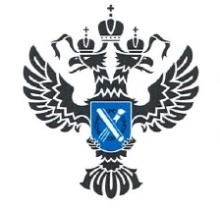 УПРАВЛЕНИЕ РОСРЕЕСТРАПО ИРКУТСКОЙ ОБЛАСТИ#ГГСРоссии#сохранимГГС20 апреля 2023 года#ГГСРоссии#сохранимГГС20 апреля 2023 года